Theme: HAMRADIO-“Transmit your love, reducing the global burden of disaster”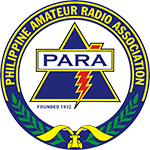 2017  PARA  NATIONAL  HAMRADIO  CONVENTIONHosted by: Frequency for Amateur Radio Enthusiasts 8 Inc. ( FARE-8, INC))Dipolog City, Zamboanga del Norte, Philippines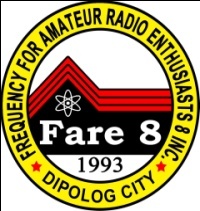 Souvenir Program Advertisement Contract FormName :    ________________________________________________ Callsign: _______________Address: ________________________________________________________________________Group:    ________________________________________________________________________Phone No.___________________(H)_______________________(W) _______________________Email: __________________________________________________________________________ Please check only one of the blocks below:          I want to post a _______________ page advertisement in the 2017 PARA National Hamradio                             Convention.          I just want to post a Patron Donor Name in the 2017 PARA National Hamradio Souvenir Program                  Please post the following information:          Name : _____________________________________Callsign(if any)____________________          Signature: ___________________________________ Date: ___________________________ 2017 PARA NATIONAL HAMRADIO CONVENTION Souvenir ProgramNotes:Advertiser for full  and half page sizes will get a complementary copy of the souvenir program.Advertiser assumes all responsibilities for accuracy of information presented in the advertisement material, DX8FAR will not bear any responsibility or liability as a result of erroneous information as provided.Advertisement material shall be sent to DX8FAR before the deadline of March 10, 2016. Please send the filled up and signed original copy of this advertisement Contract Form and the “camera ready” artwork and photographs together with the proper amount  Cash/Check.c/o  Marlou G. Atillo, DV8WX  	   Account Name: Frequency for Amateur Radio Enthusiasts 8 Inc.       Biasong, Dipolog City		Bank		: BDO BANK       Cel# 09109787777			Branch		: Quezon Avenue               09214219990 			Account No.	: 003130275473Full color, whole page ad        P 20,000.00Full color, whole page ad inside front/back cover        P 15,000.00Black & White, full page ad        P 3,000.00Black & White half page ad        P 1,500.00Black & White, quarter page ad        P    750.00Patron Donor (name only)        P    500.00